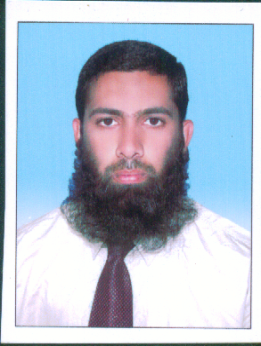 OBJECTIVE:To contribute in the growth and vision of a dynamic corporation while utilizing my potential for achieving excellence, enhancing my technical and managerial skillsPROFESSIONAL EXPERIENCEHSE Manager:          (PAKISTAN/ 1 year)Working as HSE Manager in CCCC( china communications construction company LTD) on CPEC project from KKH phase 2 HAVELIAN- THAKOT section D from DEC 2016.Be responsbile for urging, checking and summarizing the work safety issues, and submitting monthly safety reports to the company. Urge relevent departments to distribute personal protective equipment in time according to regulations, and instruct workers on how to use those PPE,s.Participate in safety inspection, and have the right to require the hidden troubles and problems found to be corrected by a time limit.Participate in all sort of production confrences and raise suggestions and requirements on work saety.Accomplish other tasks assigned by the leaders.HSE TRAINER:                      (PAKISTAN/ 2 year,7 month)Working as HSE Trainer of OSHA, IOSH & NEBOSH(igc) in Gravity skills institute Qatar based 7/MAY/2014 to NOV/2016.   Worked as HSE Trainer of OSHA & IOSH in VIVID institute Pakistan (Abbottabad) for one year.Carry out risk assessment to introduce safe system of work.Strategist. Developing long-range plan for safety training and development.Task analyst. Identifying safety-related activities to attain specific resut.Theoretician. Developing and testing theories of learning, training & development.Transfer Evaluator. Identifying the extent of the impact of a safety training program.Group facilitator. Managing group discussion and group process, Helping individuals apply new safety-related learning to their work.HSE SUPERVISOR:                  ( SAUDIA/ 2 year)Work in TREVI ASC (Arabian soil contractor) in SAUDIA (Riyadh) on Riyadh Metro project as “HSE Supervisor” for 12/dec/2012 to 06/apr/2014.  Develop new and revised safe work practices and procedures as required.  Support project management in direction contractors, visitors and employees    on project safety standerds.  Provide direction, support and leadership to project employees and contractors.  Make employees able to understand the safety sing and color code to eliminate    the hazard.  Co-ordinate and monitoring the “permit to work” system.  Periodically inspection of tools and other safety related equipment and    recommandation.  Take advise and instruction from HSE Manager.  Ensure risk assessment have been carry out for work activities.  Control lifting equipments and movement of vehicle on the site per    international safety standerd.HSE OFFICER:                        (PAKISTAN/ 3 year)Worked in RAJA BUILDERS (Construction Company) in Pakistan (Abbottabad) as “HSE Officer” (supervisor) from 5th Oct 2010 to 20th Oct 2012.Carry out risk assessment to introduce safe system of work.Provide and maintain safe plant and Equipment.Ensure the safe use, storage, handling and transport of article an substance.Provide and maintain proper access and egress.Provide safe working environment with adequate welfare facilities including first aid.Cooperate and consult with worker.Implement Health and safety policy.                        PROFESSIONAL CERTIFICATIONS IN HSENEBOSH IGC (National exmainination board in occupational safety and health) UK.OHSAS-18001 – 2007  (UK)OSHA   (Occupational safety and health administration ) USA.IOSH  (Institute of Occapational health and safety) Managing safely) UKEntry level award in workplace Hazard Awareness (Entry 3). UKFIRST AID From Cardiff school of certified professional institute.FIRE SAFETY From Gravity skills Qatar based institute.                             ACADEMIC QUALIFICATIONBachelor of Arts              Hazara University –Pakistan (2009)PERSONAL INFORMATIONDate of Birth	:	10-11-1987Marital Status	: 	MarriedNationality	: 	PakistaniReligion	:                Islam	E-Mail ID	:            samar.374849@2freemail.com Birth Place       :              UAESAMAR                    E-mail: samar.374849@2freemail.com  